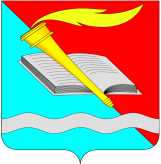  администрация Фурмановского  муниципального районаПОСТАНОВЛЕНИЕот ____________ 2021  № ________г. Фурманов О внесении изменений в постановление администрации Фурмановского муниципального района от 30.01.2014 №75 «Об утверждении реестра муниципальных услуг Фурмановского муниципального района»В целях реализации Федерального закона от 27.07.2010 №210-ФЗ «Об организации государственных и муниципальных услуг» и уточнения наименования муниципальной услуги, руководствуясь Уставом Фурмановского муниципального района, администрация Фурмановского муниципального районап о с т а н о в л я е т:Внести в постановление администрации Фурмановского муниципального района от 30.01.2014 №75 «Об утверждении реестра муниципальных услуг Фурмановского муниципального района» следующее изменение:в приложении № 1 к постановлению:1. В разделе 2 «Муниципальные услуги, предоставляемые органами местного самоуправления с элементами межведомственного взаимодействия»:1.1. в муниципальной услуге под № 30, графу «Наименование муниципальной услуги», изложить в следующей редакции:«Признание граждан малоимущими в целях предоставления им жилых помещений по договорам социального найма»;1.2. в муниципальной услуге под № 31, в графе «Нормативный правовой акт, закрепляющий предоставление услуги за муниципальным районом» исключить слова: «Постановление Правительства Ивановской области от 13.11.2013 № 459-п «Об утверждении государственной программы Ивановской области «Экономическое развитие и инновационная экономика Ивановской области»;».2. Настоящее постановление вступает в силу со дня его подписания.3. Контроль за исполнением постановления возложить на заместителя главы администрации Фурмановского муниципального района Д.В. Попова.Глава Фурмановского муниципального района                                                                          Р.А. СоловьевЮ.В. Устинова22131